Position DescriptionPosition Title:	Parish Office AssistantParish:	####Employment Status:	Volunteer / Full time employment / Part time employmentTerm of Employment:	## months from commencement / Fixed term to ___ / OngoingReports to:	Incumbent (Rector/Priest in Charge)Appointee:	#### (to be entered once appointment is made)Date Commenced:	##/##/#### (to be entered once appointment is made)PD Prepared by:	####PD Approved by:	#### (name of authorising person)Date PD Approved:	##/##/####Date of Revision (if applicable):	##/##/####Position OverviewThe Office Assistant will perform a variety of tasks within the Parish office, depending on the daily requirements of the office. This will include answering phones, photocopying, collecting mail and other administrative tasks as directed by the Incumbent / Office Coordinator / Office Administrator (as applicable). This position helps to extend resources in the Parish office for day to day running of the Parish.The Diocese of WangarattaThe Diocese of Wangaratta is set in regional NE Victoria and extends up into the Albury border area of NSW. There are now 23 parishes or districts incorporating some 65 places of worship. The diocese is divided into two territorial archdeaconries with three rural deaneries, the Cathedral and registry are located in Wangaratta.Our Diocesan Vision:Inspired by God’s love, through worship, prayer and scriptural reflection, we seek to live by our Christ-centred values by meeting the needs of our communities through serving and accepting others. The ParishParish Overview:insert hereParish Vision and Mission:insert hereKey Responsibilities and DutiesOffice assistants must at all times comply with National, State, and Local Govt requirements, follow the Parish Administration Act and Professional Standards Act.Adhere to Safe Church Policy and Codes of Conduct and uphold Ethos of the Diocese at all times.Duties are likely to include:Answering telephonesPhotocopyingMail collectionDocument preparation e.g. Pew Sheet, service booklets, etc.Electronic media (unless this is the responsibility of another designated individual)Cleanliness of office areasMay be required to assist with specific events as might occur from time to timeRequirements for a Parish Office AssistantTo be eligible a person must:be a Parishioner in a Church in the Parish, of at least 6 months standing.be at least 18 years of age.have up to date Police Check and Working with Children certificate.present a professional appearance and a friendly manner.be dependable and punctual.be courteous and personable when dealing with the public.work well under supervision and be willing to follow direction.respect and maintain the confidentiality of Parish matters and other volunteers within the Church environs.Computer skills may be an advantage but not a core requirement.You are not eligible for this role if you are:an undischarged bankrupt.a prohibited person as defined by Child Protection or Professional Standards Act.Note: No person shall have privileges of a Parishioner in more than one Parish or in more than one church in the same Parish, or in more than one congregation in the same Parish.TrainingAll Parish Office Assistants must attend endorsed Safe Church training and attend a refresher every 3 years.Attend general volunteer/staff orientation.Complete office orientation which includes training for:Telephone systemPhotocopy machineOffice layout and mail collectionEvaluation	All volunteers will have an initial evaluation after two months, then an annual review thereafter.Evaluation will be conducted by the Incumbent / Office Coordinator / Office Administrator (as applicable)Time Commitment(insert hours and work days as agreed)Terms of AppointmentThis position will be appointed by the Incumbent and will be subject to the clearance requirements as set out in the Diocese of Wangaratta Lay Authorisation Guidelines and associated documentation.Declaration of AppointeeI have reviewed the above position description.  I understand the nature of the work and confirm that I do not have any pre-existing injury or illness that may affect my capacity to undertake this work. Name of Appointee: _________________________________________________________Signature of Appointee: _________________________	Date: _________________Name of Incumbent (Rector/Priest in Charge):____________________________________________Signature of Incumbent: _________________________   	Date: _________________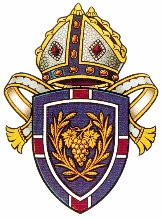 The Anglican Church of AustraliaDiocese of WangarattaPO Box 457Wangaratta 3676Phone 03 5721 3484registry@wangaratta-anglican.org.au